Publicado en  el 17/01/2017 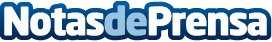 Ramón Ruiz, consejero de Educación, Cultura y Deporte anuncia la distribución del presupuesto y las innovaciones que se llevarán a cabo este 2017El departamento contará con incrementos del 2,3% en Educación, casi el 20% en Cultura, 15% en Deporte, 11% en Juventud y 30% en cuanto a Cooperación al DesarrolloDatos de contacto:Nota de prensa publicada en: https://www.notasdeprensa.es/ramon-ruiz-consejero-de-educacion-cultura-y_1 Categorias: Educación Cantabria Otros deportes http://www.notasdeprensa.es